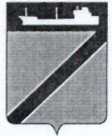 ПОСТАНОВЛЕНИЕАДМИНИСТРАЦИИ ТУАПСИНСКОГО ГОРОДСКОГО ПОСЕЛЕНИЯ               ТУАПСИНСКОГО РАЙОНА от  _14.07.2017г__                                                                             № _1045__г. ТуапсеО внесении дополнений в постановление администрации Туапсинского городского поселения Туапсинского района № 359 от 17 марта 2017 года «Об утверждении документации по планировке территории (проекта планировки и проекта межевания) в границах земельного участка, расположенного по адресу: Краснодарский край, г. Туапсе, ул. Кириченко, 7» В соответствии с Градостроительным кодексами Российской Федерации, Федеральным законом от 06 октября 2003 года № 131-ФЗ «Об общих принципах организации местного самоуправления в Российской Федерации», Правилами землепользования и застройки Туапсинского городского поселения Туапсинского района, утвержденными решением Совета Туапсинского городского поселения Туапсинского района от 24 сентября 2015 года № 43.2, учитывая заключение о результатах публичных слушаний от 14 февраля 2017 года,   п о с т а н о в л я ю:	 Внести в постановление администрации Туапсинского городского поселения Туапсинского района № 359 от 17 марта 2017 года следующие дополнения:- в преамбуле после слов «от 14 февраля 2017 года» дополнить словами «в целях исключения вклинивания, вкрапливания изломанности границ, чересполосицы путем перераспределения таких земель и земельных участков».  Отделу имущественных и земельных отношений (Тумасова):опубликовать     настоящее    постановление    в   газете    «Черноморье сегодня»;разместить настоящее постановление на официальном сайте администрации Туапсинского городского поселения Туапсинского района в информационно - телекоммуникационной сети «Интернет».Постановление вступает в силу со дня его официального опубликования.  Глава Туапсинскогогородского поселения Туапсинского района 					                                    А. В. ЧеховЛИСТ СОГЛАСОВАНИЯпроекта постановления администрации Туапсинского городского поселения Туапсинского районаот _____________ № ____«О внесении дополнений в постановление администрации Туапсинского городского поселения Туапсинского района № 359 от 17 марта 2017 года «Об утверждении документации по планировке территории (проекта планировки и проекта межевания) в границах земельного участка, расположенного по адресу: Краснодарский край, г. Туапсе, ул. Кириченко, 7» Проект подготовлен и внесен:Отделом имущественных и земельных отношенийИсполняющий начальникаОтдела имущественных и земельных отношений						                     Е.А. Тумасова                                               «___»__________ 2017г.Составитель проекта:Ведущий специалист МБУ ТГП«Управление земельных ресурсов»                                                      И.Н. Власова                                                                       «___»___________ 2017г.Проект согласован:Начальник МБУ ТГП «Управлениеземельных ресурсов»                                                                           Д.Н. Мокиенко                                                                       «___»___________ 2017г.Заведующий сектором по документооборотууправления делами администрацииТуапсинского городского поселения	                                                   А.И. Кот                                                                       «___»__________ 2017г.Начальник отдела архитектуры и градостроительства администрации Туапсинского городского поселения				         М.В. Коркишко                                                                       «___»__________ 2017г.Заведующий сектором отдела юридическогообеспечения  администрацииТуапсинского городского поселения                                                        Д.В. Ходев                                                                       «___»__________ 2017г. Заместитель главы администрации Туапсинского городского поселения                                               Е.М. Балантаева                                                                       «___» __________ 2017г.